BELEIDSPLAN STICHTING DAP 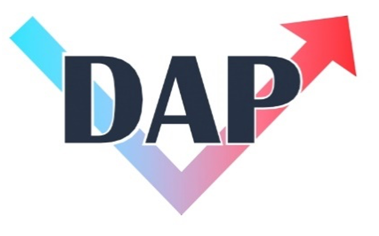 2020-2022StrategieStichting Delft Aardwarmte Project (afgekort DAP) heeft het doel het onderzoek en onderwijs in de sectie geothermie te promoten en bevorderen. Hierbij werft DAP sponsorgelden voor het opvullen van onderzoeks- en onderwijsposities aan de TU Delft en alles daarmee verband houdende. DAP geeft voorlichtingen op het gebied van geothermie en organiseert symposia en andere evenementen om geïnteresseerden en betrokkenen in de geothermie samen te brengen.Alle geldmiddelen van DAP worden aangewend voor de verwezenlijking van het doel van de stichting. DAP doet hierbij geen uitkeringen aan de oprichters of organen binnen de stichting. Het bestuur van Stichting DAP zet zich actief in om sponsorgelden te werven bij bedrijven en organisaties door hen persoonlijk te benaderen en actief contact te onderhouden m.b.t. de jaarlijkse activiteiten, financiën en voortgang van de stichting. Het jaarlijkse streefbedrag is €150.000,-. Het bestuur van Stichting DAP heeft als doel om in 2021 minstens één nieuwe sponsor te werven.MissieDAP werft sponsorgelden voor het opvullen van onderzoeks-, ontwikkelings- en onderwijsposities aan de TU Delft en alles daarmee verband houdende. Dit valt onder ons 3O-principe. Daarnaast geeft DAP voorlichtingen op het gebied van geothermie en organiseert symposia en andere evenementen om geïnteresseerden en betrokkenen in de geothermie samen te brengen.BeleidDe hiervoor beschreven werkzaamheden worden verspreid over het jaar uitgevoerd. In 2019 is een nieuwe assistent professor aangesteld aan de TU Delft via sponsorgelden van DAP. Sponsors financieren via DAP de vijfjarige aanbesteding voor een geothermie professor aan de TU Delft. Indien geslaagd neemt de TU deze positie daarna over. Daarnaast staan er momenteel tientallen PhD posities open rondom geothermie. Ook wordt de organisatie van het symposium in 2021 voorbereid. Stichting DAP streeft ernaar excursies te organiseren naar geothermie locaties voor eenieder die daarin geïnteresseerd is, met de focus op het samenbrengen van de wetenschap met het bedrijfsleven. Het vermogen van DAP wordt gevormd door verschillende bijdragen. Hieronder vallen subsidies, schenkingen, opbrengsten van activiteiten en bijdragen van belanghebbenden en sympathisanten. Het overgrote deel van de inkomsten bestaat uit subsidies van onze zeven huidige sponsoren. Deze bijdragen worden geworven door het maken van actief contact met de desbetreffende bedrijven. Het bestuur van Stichting DAP bestaat uit twee studenten, twee alumni uit het bedrijfleven en een TU Delft professor. Besluiten binnen het bestuur worden op meerderheid genomen tijdens de periodieke bestuursvergaderingen. Het streven is om een oneven aantal bestuurders te hebben. De bestuursleden hebben geen onderlinge relaties. De voorzitter van het bestuur leidt de periodieke bestuursvergaderingen. De secretaris en commissaris extern regelen de alledaagse gang van zaken, waaronder het inplannen van vergaderingen, contacten onderhouden en het notuleren van de vergaderingen. De penningmeester houdt de stichting financieel gezond en controleert de inkomsten en uitgaven in samenwerking met de boekhouder. Het bestuur werkt gezamenlijk aan het correct uitvoeren van het beleid van de stichting en komt daarvoor in periodieke bestuursvergaderingen bij elkaar. Deze worden omstreeks elke twee maanden gehouden. Het bestuur kent zichzelf geen vergoedingen toe voor de uitgevoerde taken.BeheerHet vermogen van Stichting DAP bestaat voornamelijk uit de opgehaalde sponsorgelden van de partners. Deze gelden worden ingezet om de doelstellingen van DAP te behalen, zoals die eerder zijn beschreven. Verdere kosten zijn minder dan 5% van de begroting en gaan naar boekhouding, website beheer en andere administratieve taken.DAP houdt niet meer vermogen aan dan nodig is voor de continuïteit van de werkzaamheden. Dit wordt bekostigd met de wervingsgelden. De bestuurders, raad van toezicht of andere betrokkenen ontvangen geen beloning voor hun diensten. De organisatie van de werkzaamheden en administratieve organisatie worden uitgevoerd door het bestuur.De beleidsbetalers van DAP krijgen een tegenprestatie voor hun financiële bijdrage zoals beschreven in individuele contracten. Gangbaar zijn plaatsing van bedrijfslogo’s, vrijkaarten voor evenementen en directe betrokkenheid van de ontwikkeling en groei van geothermie in Nederland.BestuurHet bestuur van DAP bestaat momenteel uit:Mike Woning			VoorzitterFrederieke Tutuarima	SecretarisBas Vos			PenningmeesterBeer van Esser		ExternPhil Vardon			Teamleider Geothermal Energy 